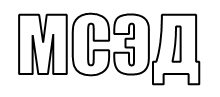 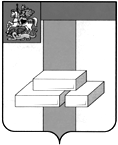 АДМИНИСТРАЦИЯГОРОДСКОГО ОКРУГА ДОМОДЕДОВОМОСКОВСКОЙ  ОБЛАСТИКОМИТЕТ ПО УПРАВЛЕНИЮ ИМУЩЕСТВОМпл.30-летия Победы, д.1, микрорайон Центральный,  г. Домодедово,  Московская область, 142000,    Тел. (496)79-24-139 E-mail: dmdd_kui@mosreg.ru  ИНН 5009027119, КПП 500901001___________  № __________	Уважаемая Юлия Александровна!Прошу Вас напечатать в ближайшем выпуске газеты «» следующее объявление:ИТОГИ АУКЦИОНА!Комитет по управлению имуществом Администрации городского округа Домодедово сообщает о том, что 02.11.2022 Комитетом по конкурентной политике Московской области подведен итог аукциона в электронной форме на право заключения договора аренды земельного участка, государственная собственность на который не разграничена, расположенного на территории городского округа Домодедово (1 лот) АЗГЭ-ДО/22-2779:Лот № 1: Наименование Объекта (лота) аукциона: земельный участок. Категория земель: земли населенных пунктов. Разрешенное использование: для индивидуального жилищного строительства. Место расположения (адрес) Объекта (лота) аукциона: Московская область, г. о.  Домодедово, с. Ильинское.  Кадастровый номер участка: 50:28:0090221:1276, площадь 1590 кв. м.           Начальная (минимальная) цена договора (цена лота): 737 302,08 руб. (Семьсот тридцать семь тысяч триста два рубля 08 копеек), НДС не облагается. «Шаг аукциона»: 22 119,06 руб. (Двадцать две тысячи сто девятнадцать рублей 06 копеек). Размер задатка: 737 302,08 руб. (Семьсот тридцать семь тысяч триста два рубля 08 копеек), НДС не облагается. Аукцион признан несостоявшимся в связи с тем, что на участие в аукционе в электронной форме не было подано ни одной заявки. Протокол аукциона размещен на официальном сайте Российской Федерации, определенном Правительством Российской Федерации www.torgi.gov.ru, официальном сайте городского округа Домодедово www.domod.ru, на Едином портале торгов Московской области easuz.mosreg.ru/torgi, на сайте Оператора электронной площадки www.rts-tender.ru в сети Интернет.И. о. председателя комитетапо управлению имуществом                                                        Ю. Ю. ПотаповаТ.Ю. Водохлебова +7 496 792 41 32